Management of Children with Systemic Diseases Cystic fibrosisIt is an autosomal-recessive disorder occurring in 1 of every 2000 births. It is the most common lethal genetic disorder affecting whites. The genetically altered protein affects exocrine gland function. The defective exocrine gland function leads to micro obstruction of the pancreas, which results in cystic degeneration of the pancreas and, ultimately, a digestive enzyme deficiency producing malabsorption of nutrients.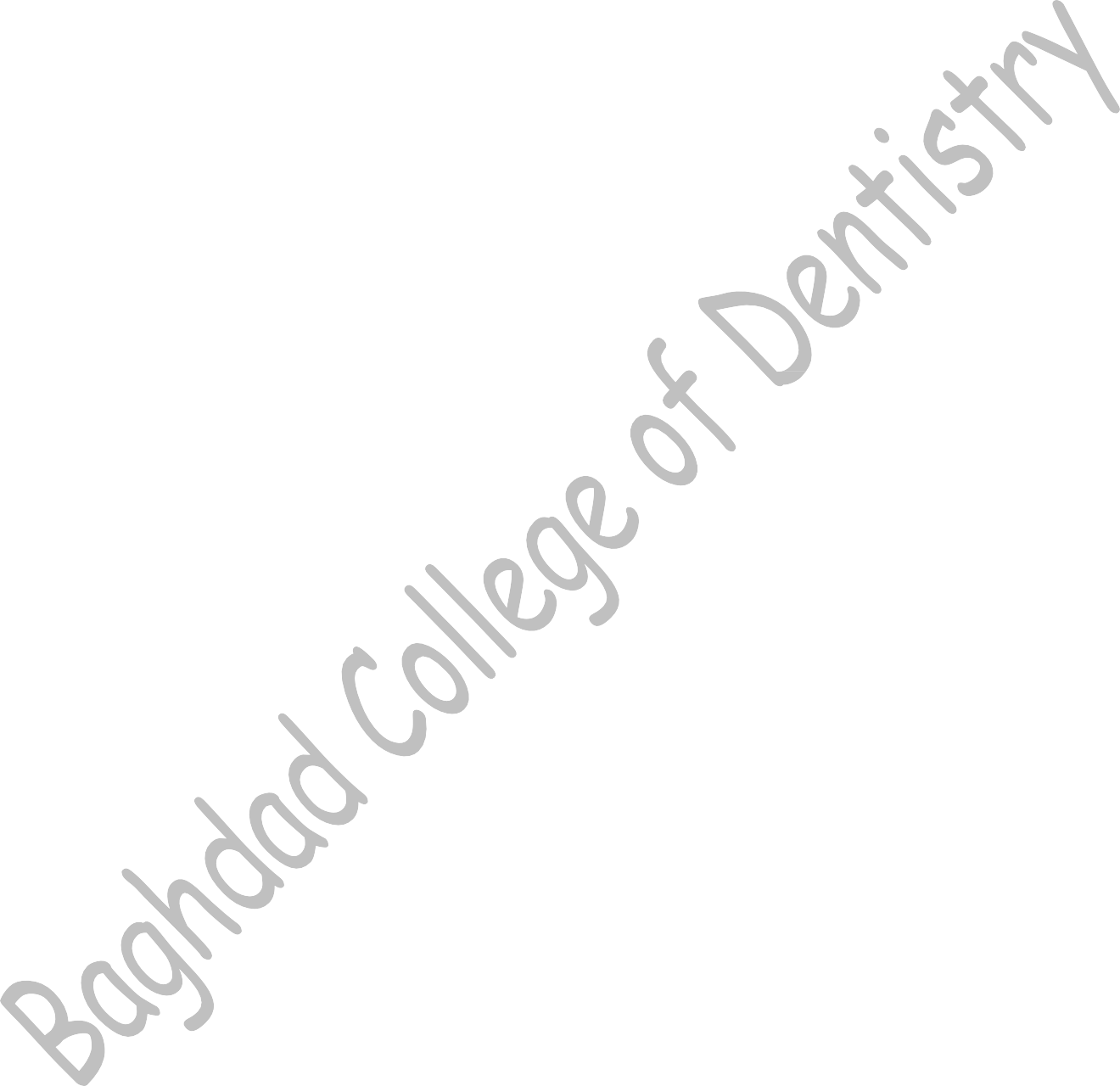 The defective gene products cause abnormal water and electrolyte transport across epithelial cells, which results in a chronic disease of the respiratory and gastrointestinal system, elevated levels of electrolytes in sweat, and impaired reproductive function. In the lungs, retention of mucus occurs, which causes obstructive lung disease and increased frequency of infections.Children with cystic fibrosis have a high incidence of tooth discoloration when systemic tetracyclines are taken during tooth formation. With the advent of alternative antibiotics, the incidence of tooth discoloration is decreasing.The incidence of dental caries in children with cystic fibrosis is low secondary to long-term antibiotic therapy, buffering capacity of excess calcium in the saliva, and pancreatic enzyme replacement therapy.There is a high incidence of mouth breathing and open-bite malocclusion associated with chronic nasal and sinus obstruction.Patients with cystic fibrosis may prefer to be treated in a more upright position to allow them to clear secretions more easily.The use of sedative agents that interfere with pulmonary function should be avoided, and the patient’s physician should be contacted before nitrous oxide–oxygen sedation is used in a patient exhibiting evidence of severe emphysema.Dental management of cystic fibrosisThose children suffer from delayed dental development, more commonly haveenamel opacities and are more prone to calculusThey need to have higher caloric intake and may have frequent refined carbohydrate snacks –May also have cirrhosis of liver -> clotting defects -> haemorrhaging following surgical proceduresMay be prescribed tetracycline to prevent chest infections -> intrinsic dental stainingGeneral anaesthesia should be avoidedRenal diseaseIn renal disorders there is increased susceptibility to:Infection and immunosuppression, bleeding tendency, decreased ability to excrete drugs, existence of A-V shunt, cross infection.Dental management of renal disorders:Prevent dental diseases- OHI and educationStrict cross-infection controlConsult patient’s physician before performing dental treatmentMonitor BP pre-op and post-opTreat all infections aggressively and consider prophylaxisUse additional hemostatic measuresBe careful with prescribing drugsNever subject those patients to out-patient general anaesthesiaRemember veins are preciousPoor bone density -> frequent denture adjustmentsTry to perform dental treatment just after dialysis if possibleOral Manifestations of Renal Disease and Dialysis:Enlarged (asymptomatic) salivary glands i.e. ParotitisDecreased salivary flow, Xerostomia Dry mouthOdor of urea on breathe, ammonia like taste and smell Metallic tasteIncreased calculus formation Low caries rateEnamel hypoplasiaExtrinsic (secondary to liquid ferrous sulfate therapy), dark brown stains on crowns Intrinsic (secondary to tetracycline staining)Note: Chronic renal failure is the irreversible deterioration in renal function which results from a diminished mass of the excretory, metabolic and endocrine functions of the kidney whichleads to the development of the clinical syndrome of uremia, so:UNDER CONSERVATIVE CAREConsultation with patient’s physicianCheck lab values, blood urea nitrogenAvoid dental treatment if the disease is unstable.Monitor blood pressure closelyPay meticulous attention to good surgical techniqueAvoid nephrotoxic drugsAdjust doses of drugs metabolized by the kidneyIf medical parameters permit:Try to eliminate all foci of infection Keep only the easily maintainable teeth Insist on keeping a good oral hygieneIf patient is in advance stages, dental care may best be provided after physician’s consultation and in a hospital like settingBecause of the potential bleeding problems:Pretreatment screening for bleeding time and platelet count PTT, PT, platelet count.A hematocrit level and hemoglobin count should be obtained to assess the status of anemia.If an oro facial infection exists, aggressive management is necessary using culture and sensitive tests and appropriate antibiotics. Consider corticosteroid supplementation as indicated.NEPHROTOXIC DRUGS:Tetracyclines, Streptomycin, Vancomycin, Gentamycin, Acyclovir, AcetaminophenPhenacetine, NSAIDs, Asprin, Antihistamines, PhenobarbitonesSo you should give:Cloxacillin, erythromycin, minocycline, codiene, diazepam, lidocaine.PATIENT RECEIVING DIALYSISThose patients at high incidence of serum hepatitis, high incidence of anemia, significant incidence of secondary hyperparathyroidism, uremic stomatitis may exist, may undergo heparinization during hemodialysis, and may have arteriovenous shunt or fistula. So keep in mind:The work will be the same as conservative care conditionsBeware of concerns of arteriovenous shuntConsult with the physician about risk for infective endocarditisAvoid blood pressure cuff and IV medications in arm with shuntAvoid dental care on day of treatment; best to treat on day afterConsider antimicrobial prophylaxisConsider corticosteroid supplementation as indicatedAssess status of liver function and presence of opportunistic infection in those patients because of increased risk for carrier state of hepatitis B and C viruses and human immunodeficiency virus.Dental managementScreen for HBsAg and HBsAbAntibiotic prophylaxis to prevent endarteritis of arteriovenous fistula 3-Prevent hypoxiaProvide treatment on the day after hemodialysisBe careful to protect the fistula or shunt when patient on dental chair 6-Refer the patient to physician if uremic stomatitis is noted to developRenal transplant patientInfection in such patients is life –threatening. Before transplantation only maintained teeth should be determined by dental team approach, however, teeth with furcation involvement, periodontal abscesses, or extensive surgical requirements should be extracted.Dental managementEmergency treatment only for 1st 6 monthsHBs Ag screeningProphylactic antibiotics according to AHA recommendations 4- Erythromycin is contraindicated in patients on cyclosporins5- Immunosuppressed patients require supplemental corticosteroids.